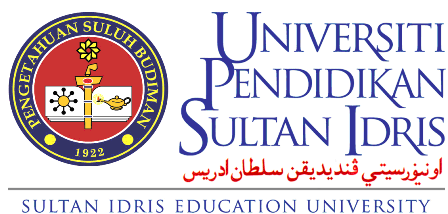    			UPSI/BEN/PEMB2/B-02 Pind. 02MAKLUMAT PEMOHON/APPLICANT INFORMATIONMAKLUMAT PEMOHON/APPLICANT INFORMATIONMAKLUMAT PEMOHON/APPLICANT INFORMATIONNama Pegawai/Name Of Officer   No. Kad Pengenalan/Identity Card NoNo. Pasport/Passport No.Gred/GradePTj/DepartmentNo. Telefon/Telephone No.No. Faks/Fax No.Emel/Email::::::::________________________________________________________________________________Tarikh Lahir/Date of birth : ___________________________________Tarikh Tamat Tempoh/Expiry Date : ____________________________________Jawatan/Position : _________________________________________________________________________________________________(Pej/Office) ________________________(HP)_____________________No. Staf/Staff No. :____________________________________________________________________________________MAKLUMAT PEGAWAI YANG MENGURUSKAN TEMPAHAN/INFORMATION OF PERSON IN CHARGEMAKLUMAT PEGAWAI YANG MENGURUSKAN TEMPAHAN/INFORMATION OF PERSON IN CHARGEMAKLUMAT PEGAWAI YANG MENGURUSKAN TEMPAHAN/INFORMATION OF PERSON IN CHARGENama/Name                                            :       _____________________________________________________No. Telefon/Telephone No.                     :       _____________________(Pej/Office) ________________________(HP)Emel/Email                                              :       _____________________________________________________Nama/Name                                            :       _____________________________________________________No. Telefon/Telephone No.                     :       _____________________(Pej/Office) ________________________(HP)Emel/Email                                              :       _____________________________________________________Nama/Name                                            :       _____________________________________________________No. Telefon/Telephone No.                     :       _____________________(Pej/Office) ________________________(HP)Emel/Email                                              :       _____________________________________________________MAKLUMAT PENERBANGAN/FLIGHT INFORMATIONMAKLUMAT PENERBANGAN/FLIGHT INFORMATIONMAKLUMAT PENERBANGAN/FLIGHT INFORMATIONUntuk Diisi Oleh Pegawai Yang Meluluskan Permohonan/To be completed by the Approver             Diluluskan/Approve             Tidak Diluluskan/Not approve Tarikh/Date :  _____________________Peruntukan/Allocation (WAJIB DIISI/PLEASE COMPLETE IT OUT): _______________________________________________________ (Nyatakan Pusat Kos/Kod Projek/State the relevent Cost Center and project code trust or research fund)______________________________________________________ Tandatangan & Cop Ketua PTj/Head of Department Signature & StampKELAS PENERBANGAN/FLIGHT CLASSKELAS PENERBANGAN/FLIGHT CLASSPenerbangan Dalam Negeri/Domestic flightPenerbangan Luar Negeri/International FlightGred 53 dan ke atas/ Grade 53 and above - Kelas Perniagaan/Business ClassGred 1 hingga 52/Grade 1 to 52 - Kelas Ekonomi/Economy ClassGred Utama/Khas "A" dan ke atas/Grade Utama/Khas ‘’A’’ and above - Kelas Pertama/First ClassGred Utama/Khas "B" dan"C"/ Grade Utama/Khas "B" dan "C" - Kelas Perniagaan/Business ClassGred 1 hingga 54/Grade 1 to 54 - Kelas Ekonomi/Economy Class